Sewage Treatment Plant at Madras Christian College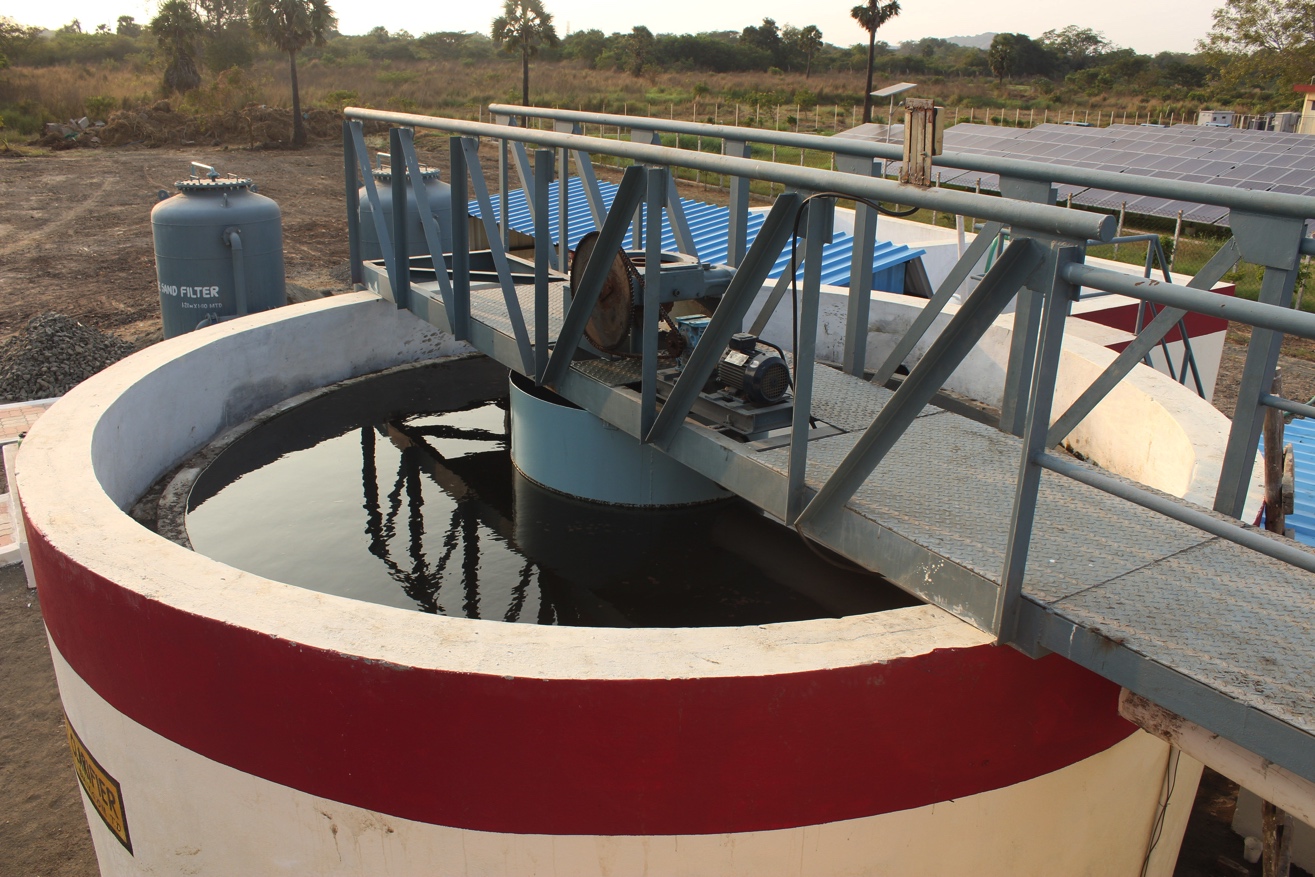 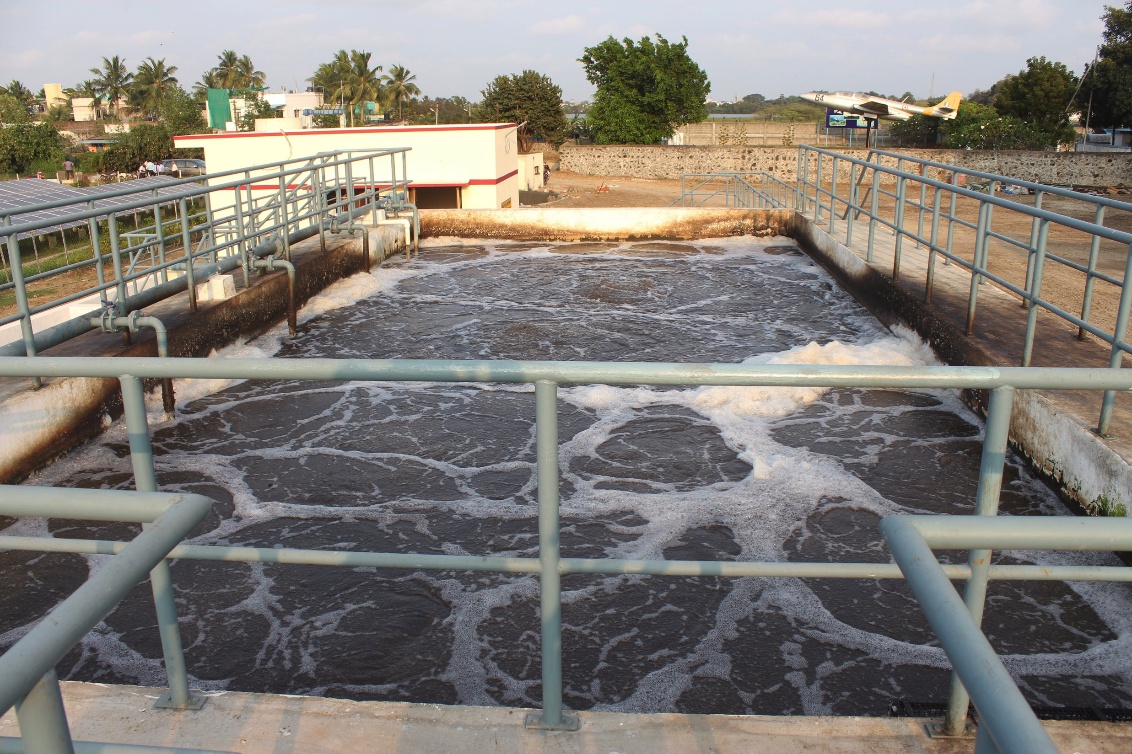 